９月２９日（木）に、各務原市立図書館の職員の方が、６年生の各教室で「ブックトーク」をしてくださいました。宮沢賢治の出身地のことや、宮沢賢治に関係のある人のこと、宮沢賢治に影響を受けた人のことなど、お話やクイズで紹介してくださいました。　子どたちは、「千と千尋の神隠し」のお話が、宮沢賢治の「銀河鉄道の夜」に影響を受けているというお話を聞いて、驚いていました。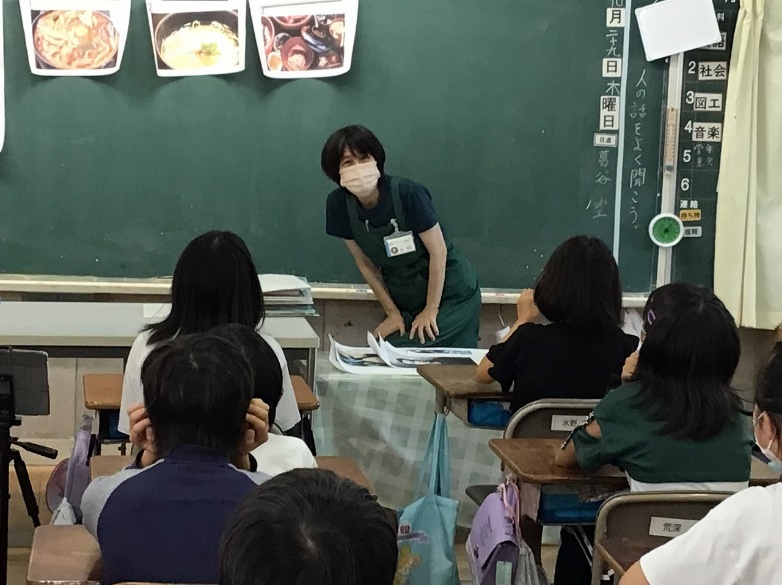 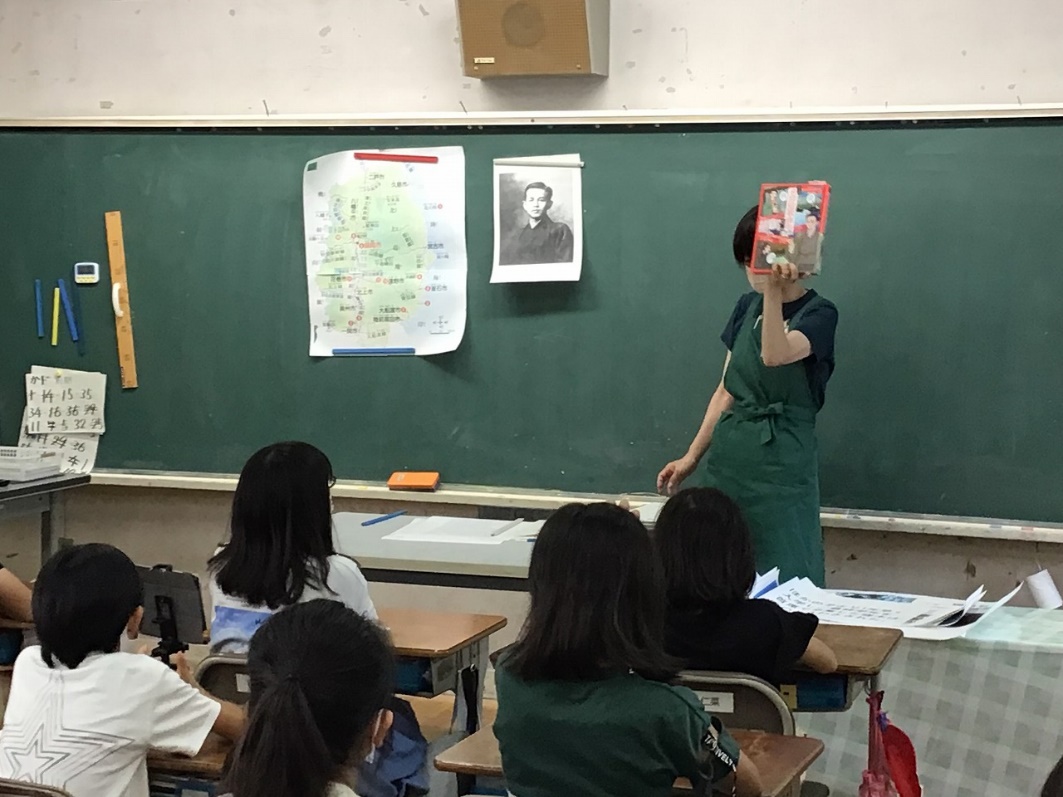 